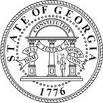 CHILD(REN)’S INFORMATIONCHILD(REN)’S INFORMATIONChild(ren) Name(s):Date (s) of Birth:Legal County:SOCIAL SERVICES PROTECT AND PLACEMENT CASE MANAGER’S INFORMATIONSOCIAL SERVICES PROTECT AND PLACEMENT CASE MANAGER’S INFORMATIONName:Office Number:Mobile Number:Email Address:SOCIAL SERVICES PROTECT AND PLACEMENT SUPERVISOR’S INFORMATIONSOCIAL SERVICES PROTECT AND PLACEMENT SUPERVISOR’S INFORMATIONName:Office Number:Mobile Number:Email Address:COUNTY DIRECTOR OR DESIGNEECOUNTY DIRECTOR OR DESIGNEEName:Office Number:Mobile Number:Email Address:IN CASE OF AN AFTER-HOURS EMERGENCYIN CASE OF AN AFTER-HOURS EMERGENCYName:Contact Number: